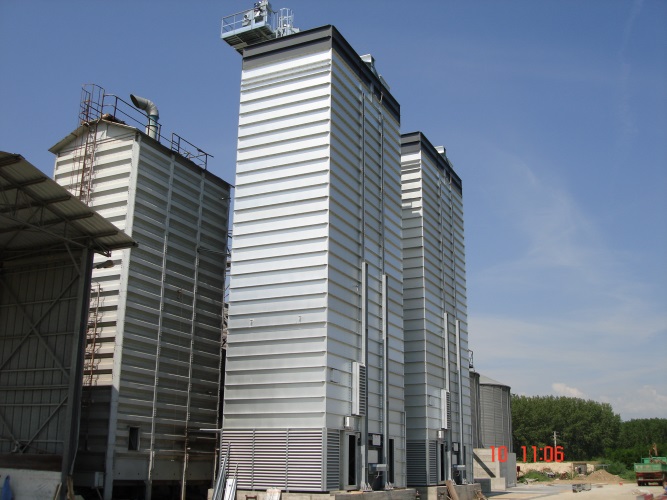                     Ярославль,  4.12.2014Предложение N°2014/2015Общие условия-Срок поставки	:	4 месяца-Доставка	:	DDP г. Смоленск-Условия платежа	20%Предоплата при размещении заказа20%Предоплата за 20 дней до отгрузки60%Окончательный расчет при отгрузке с заводаНДС 18% включен в стоимость-Срок действия	:	60днейТехнические данные:ЗерносушилкаSTRAHL Мод.10000 FR/8- VAВерсия1	ШТ. "STRAHL" Зерносушилка поточного действия модель 10000 FR8 модулей,состоящая из:-	Сушильная башнясо ступенчатыми тоннелямииз сталиALUZINK;вытяжные тоннели верхней части сушилки из нержавеющей стали;внутренняя обшивка панелями из сталиALUZINK.-	Энергосберегающая система с вентилятором для воздушной циркуляции и смешивания потоков нагретого и отработанного воздуха.-	Термоизоляция зоны горячего воздухаминеральной ватойи панелями из гальванизированной стали.-	Термоизоляция зоны сушки минеральной ватой и панелями из стали   ALUZINK.-	Платформы и лестницы для инспектирования и очистки.-	Регулируемая секция охлаждения;пневматические заслонки для регулирования потоков холодного воздуха.-	Загрузочный бункер для влажного зерна с крышей.-	Основание с разгрузочным устройством, состоящим из небольших   саморазгружающихся бункеров с контрольной панелью на 3 заслонки.-  Контрольная группа циркуляции воздуха,состоящая из резервного бака на 10 л., фильтра, регулятора давления,переключателя давления,5-проводного электронного гидрораспределителя, пневматического цилиндра.-	Кнопка экстренной быстрой разгрузки;кнопка ручного управления.-	Заслонки безопасности для механического открытия/закрытия в случае аварии.-	Бункер для сухого зерна,построенный в основании сушилки,с выгрузным шнеком, оснащенным мотор-редуктором.-	Отсек для установки горелки с  регулируемым поперечным профилем.-	3 ШТ.высокопроизводительных вентилятора со смещенным потокомс изменяемым шагом лопасти инепосредственно встроенным электромоторомдля нагнетания воздуха.(30kw).-	2 ШТ.высокопроизводительных вентилятора со смещенным потокомс изменяемым шагом лопасти инепосредственно встроенным электромотором для отработанного воздуха.(18,5kw).-	5 ШТ.пневматически управляемыханти пылевых заслонокдля перекрытия воздушного потока при разгрузке зерна.-	3 ШТ.	пневматически управляемых заслонки из гальванизированной стали для защиты от дождя.-	2 ШТ.переключателя уровня влажного зерна для автоматического контроля уровня загрузки и предотвращения опустошения шахты.-	1 ШТ.переключатель уровня высушенного зерна в разгрузочном     бункере.-	2 ШТ. переключателя давления воздушного потока.-	Комплект датчиков для контроля и регулировки температурного режима.1 ШТ. Лестница к шахте влажного зерна с секциями, выполненными из гальванизированной стали и площадками для отдыха.3 ШТ. Наружные стенки шахты с усиленной шумо- и звукоизоляцией.1 ШТ. Электронная панель управления с сенсорным экраном.	1 ШТ. Газовая горелка в комплекте, включая газовую рампу, устройства безопасности и систему управления.- тепловая мощность 7560 кВтИТОГО: 340 820,00 Евро (по курсу ЦБ РФ на день оплаты)ВНИМАНИЕ, В СТОИМОСТЬ НЕ ВКЛЮЧЕНО:- Транспортные услуги - Сборка и запуск- Фундаменты и кладка- Газопровод к горелке- Наружная электропроводка и заземление- Погрузочное и монтажное оборудование- Расчеты фундамента- Разрешения, лицензии и согласованияТРАНСПОРТ	:	4 ФУРЫ+ 6тСБОРКА	:	ОК. 1200ЧАСОВ+ 4ДНЯ КРАН+ 5ДНЕЙ МОНТАЖНАЯ ПЛАТФОРМАШЕФ МОНТАЖ:	€ 530,00/ДЕНЬ (Не включая стоимость проживания)Подключение к электросети;трехфазноенапряжение380/50+ нейтрал.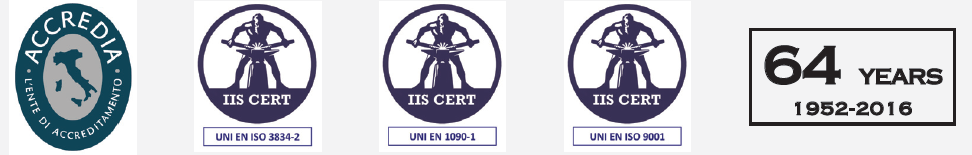 Зерно	кукурузаТемпература воздуха сушки.	          125°CНачальная влажность	35%Температура окружающей среды	15°CКонечная влажность	15%Влажность окружающей среды	70%Производительность	29,6тонн/чМодуликол-во8Секциикол-во40Объем зернаm³169,9Емкость (при 750 kg/m³)Ton127,4РАЗМЕРЫ      длинаmm9 100                      ширинаmm5 400                      высотаmm24 950Выходные вентиляторыкол-во3   Эл.мощностьkw30,0   Воздушный потокm³/час171 280Вентиляторы рециркуляциикол-во2   Эл.мощностьkw18,5   Воздушный потокm³/час92 220Максимальная тепловая мощностьkcal/h x 10006 500Максимальная тепловая мощностьkw7 560Сжатый воздух   ПотреблениеNlt/min65   ДавлениеBar7Версия с цикловентиляторамиВыходные вентиляторыкол-во3Выходные вентиляторыkw37КУКУРУЗА 35% - 15%  Te=125°CВыход (сырого)т/час29,6Выход (сухого)т/час22,6Потребление газа за часm³/час687Потребление за час сжиж. газакг/час541Относительное потребление газаm³/тон23,2Относит.потребление сжиж. газакг/тон18,3КУКУРУЗА 32% - 14%  Te=125°CВыход (сырого)т/час32,4Выход (сухого)т/час25,6Потребление газа за часm³/час534Потребление за час сжиж. газакг/час417Относительное потребление газаm³/тон20,9Относит.потребление сжиж. газакг/тон16,3КУКУРУЗА 28% - 14%  Te=125°CВыход (сырого)т/час40,0Выход (сухого)т/час33,4Потребление газа за часm³/час542Потребление за час сжиж. газакг/час423Относительное потребление газаm³/тон16,2Относит.потребление сжиж. газакг/тон12,7КУКУРУЗА 24% - 14%  Te=115°CВыход (сырого)т/час46,4Выход (сухого)т/час41,0Потребление газа за часm³/час476Потребление за час сжиж. газакг/час372Относительное потребление газаm³/тон11,6Относит.потребление сжиж. газакг/тон9,1КУКУРУЗА 20% - 14%  Te=100°CВыход (сырого)т/час57,4Выход (сухого)т/час53,4Потребление газа за часm³/час372Потребление за час сжиж. газакг/час290Относительное потребление газаm³/тон7,0Относит.потребление сжиж. газакг/тон5,4СОЯ  18% - 13%  Te=85°CВыход (сырого)т/час57,6Выход (сухого)т/час54,3Потребление газа за часm³/час244Потребление за час сжиж. газакг/час191Относительное потребление газаm³/тон4,5Относит.потребление сжиж. газакг/тон3,5ПШЕНИЦА 20% - 15%  Te=90°CВыход (сырого)т/час97,6Выход (сухого)т/час        81,4 Потребление газа за часm³/час         346 Потребление за час сжиж. газакг/час         270 Относительное потребление газаm³/тон          4,3 Относит.потребление сжиж. газакг/тон          3,3 ПОДСОЛНЕЧНИК  14% - 8%  Te=70°CВыход (сырого)т/час        40,0 Выход (сухого)т/час        33,4 Потребление газа за часm³/час         170 Потребление за час сжиж. газакг/час         133 Относительное потребление газаm³/тон          5,1 Относит.потребление сжиж. газакг/тон          4,0 RAPE SEED  14% - 8%  Te=80°CВыход (сырого)т/час        35,9 Выход (сухого)т/час        33,5 Потребление газа за часm³/час         171 Потребление за час сжиж. газакг/час         134 Относительное потребление газаm³/тон          5,1 Относит.потребление сжиж. газакг/тон          4,0 